 Third Grade Supply Sheet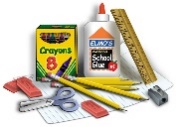 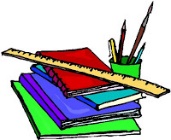 Thank you in advance for all of your support! We truly appreciate it and we can’t do it without you! Supplies for StudentsSpiral Notebooks 70 page – 1 for Math and 1 for Language Arts (does not matter what color, though preferably different colors for each for easier identification. 10 thick page protectors (to be used for our personal white board insert sheets) and used for Math work.Two paper folders with pockets for collecting work.Water colors (with paint brushes if not included)Markers (Colored thin tipped)2 Ultra Thin Black SharpiesColored pencilsCrayonsChromebook with headset with microphone and charger (name on them)3 pencil erasers1 small dry eraser or small cloth or small sock to erase with.4 whiteboard markers (Expo)  2 glue bottles (preferably Elmers)6 glue sticks (preferably Elmers)1 pencil sharpener for desk (manual)1 box pencils (sharpened)1 red ball point pen1 pair of scissors, blunt tip (name on them)Pencil box (portable to carry all supplies)RulerSmall and gallon Ziploc bagSupplies for ClassroomCopy paper (plain white computer paper)Construction paper multi colored (sorted)KleenexClorox wipes